ШУÖМП О С Т А Н О В Л Е Н И Еот                 2018 года                                                                                      №   Республика Коми, Ижемский район, с. ИжмаОб утверждении цен на платные услуги, оказываемые населению муниципальным бюджетным учреждением дополнительного образования «Ижемская детская школа искусств»       Руководствуясь статьей 17 Федерального закона от 06.10.2003 № 131-ФЗ «Об общих принципах организации местного самоуправления в Российской Федерации», решением Совета муниципального района «Ижемский» от 20 июня 2012 № 4-13/8 «О порядке принятия решения об установлении тарифов на услуги (работы) муниципальных предприятий и учреждений», находящихся на территории муниципального района «Ижемский»,администрация муниципального района «Ижемский»ПОСТАНОВЛЯЕТ:       1. Утвердить цены на платные услуги, оказываемые населению муниципальным бюджетным  учреждением  дополнительного образования «Ижемская детская школа искусств», согласно приложению.2. Настоящее постановление вступает в силу со дня официального    опубликования (обнародования) и распространяется на правоотношения возникающие с 1 января 2018 года.Руководитель администрации муниципального района «Ижемский»                                    Л.И. Терентьева                                                                    Приложение к постановлению                                                                       администрации муниципального                                                    района «Ижемский»                                                            от   января 2018г  №  Ценына платные услуги, оказываемые населению муниципальным бюджетным учреждением дополнительного образования «Ижемская детская школа искусств»«Изьва»муниципальнöй районсаадминистрация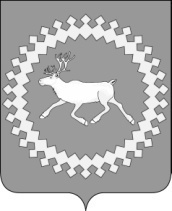 Администрациямуниципального района«Ижемский»№ п/пНаименование услугиСтоимость 1 часа занятия, руб.1.Обучение дошкольников в группах раннего эстетического развития50,02.Оказание дополнительных платных услуг, выходящих за рамки финансирования из бюджета образовательных программ90,03.Обучение подростков и лиц, старше 18 лет различным видам искусства100,0